ПНЕВМОНИЯОстрой пневмонией (воспаление легких) называют инфекционное заболевание, при котором в воспалительный процесс вовлекаются легкие.Несмотря на изобретение современных антибиотиков, заболеваемость пневмонией остается актуальной до сих пор, как и вероятность присоединения серьезных осложнений.Внебольничная пневмония (домашняя, амбулаторная) является достаточно распространенным заболеванием в нашей стране, она возникает в первые 48-72 часа госпитализации, сопровождается лихорадкой и симптомами поражения нижних дыхательных путей (одышка, кашель, боль в грудине), наличие инфильтративных изменений на рентгенограмме.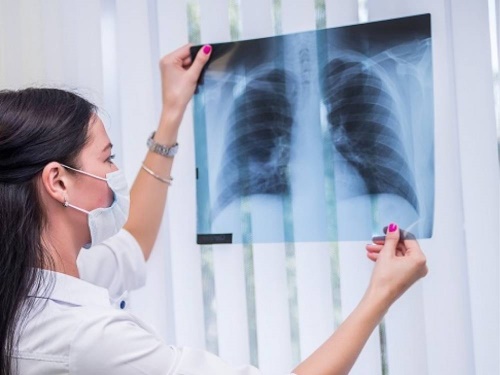 Факторы риска неблагоприятного исхода пневмонии:Позднее обращение к врачу и поступление в больницуНизкий социально–экономический статусТяжелая сопутствующая патологияПрофилактика пневмонии:Необходимо вести ЗОЖ (заниматься спортом, не курить и не употреблять алкоголь, совершать прогулки на свежем воздухе).Здоровое и полноценное питание.В холодное время года нужно одеваться по погоде, избегать переохлаждение.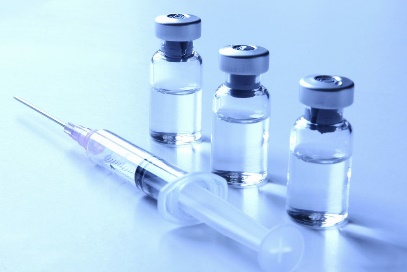 В период подъема заболеваемости гриппом рекомендуется избегать контакта с больными. Вакцинация против гриппа. Соблюдение режима проветривания и уборки.Реабилитация после пневмонииИнгаляции (для удаление остатков мокроты и слизи из альвеол)Лечебная гимнастика - а начальном этапе реабилитации пациент выполняет дыхательные упражнения, затем и физические.Рациональное питание (больше овощей и фруктов)Санаторно-курортное лечение физиотерапевтические процедуры: массаж грудной клетки; микроволновая терапия; УВЧ; электрофорез.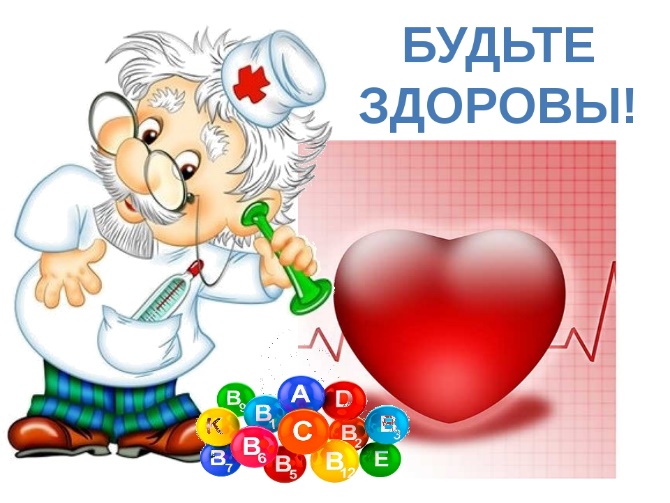 Поларшинова Е.В, группа 309-2, 2021 год